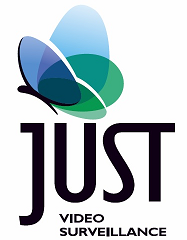 Инструкция по эксплуатацииJT-PSE3101PoE удлинитель c 2 портами «Выход» 10/100Mб/с Ethernet  (15.4W) 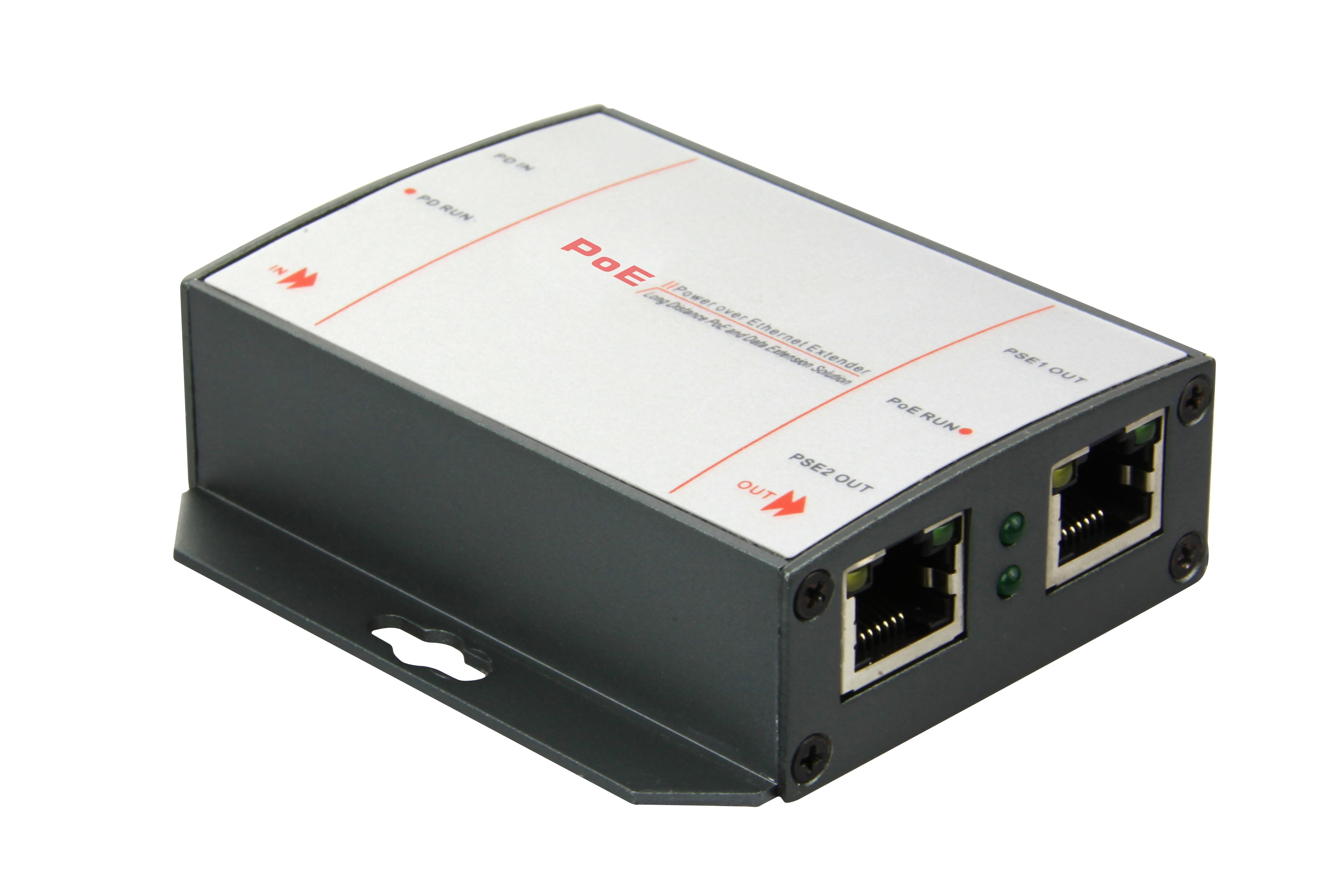 ВведениеPoE экстендеры (PoE удлинители) предназначены для удлинения сегментов сети Ethernet при передаче данных и питания в соответствии со стандартом PoE IEEE 802.3af/at, сверх обычных 100 м. Передача осуществляется по Ethernet-кабелю UTP CAT5 на расстояние до 200м (Poe коммутатор-100м-Poe экстендер-100м-Poe IP камера). Устройства не требуют дополнительного источника питания, так как питание осуществляется от входящего Ethernet-кабеля, при этом потребляемая мощность экстендера не превышает 3,5 Вт. Благодаря этому проблема питания и передачи данных на расстояние превышающее 100 м решена, что позволяет устанавливать IP камеры учитывая особенности объекта. Устройства просты в инсталляции и работают в режиме "Plug & Play". Описание моделиJT-PSE3101Модель JT-PSE3101 предполагает наличие 3 портов RJ-45 10/100Мб/с : 1порт IN и 2 порта OUT. Порт IN подключается к оборудованию PSE (инжектор или PoE коммутатор), а порты OUT к оборудованию PD (IP-камера). Наличие 2 портов OUT позволяет не только увеличить расстояние, но и добавить еще одну камеру к уже существующей системе видеонаблюдения.Комплект поставки:1 PoE удлинитель1 Руководство ПользователяОсновные особенностиСоответствует стандарту IEEE802.3х, IEEE 802.3u, IEEE 802.3afПорты OUT поддерживают функцию автоопределения MDIВходная мощность: 15.4W. Суммарная мощность на 2 выходных порта : 12W.Поддержка протокола IEEE 802.3x Светодиодные индикаторы для контроля питания, подключения.   Технические характеристикиИнструкция по эксплуатацииВнешний вид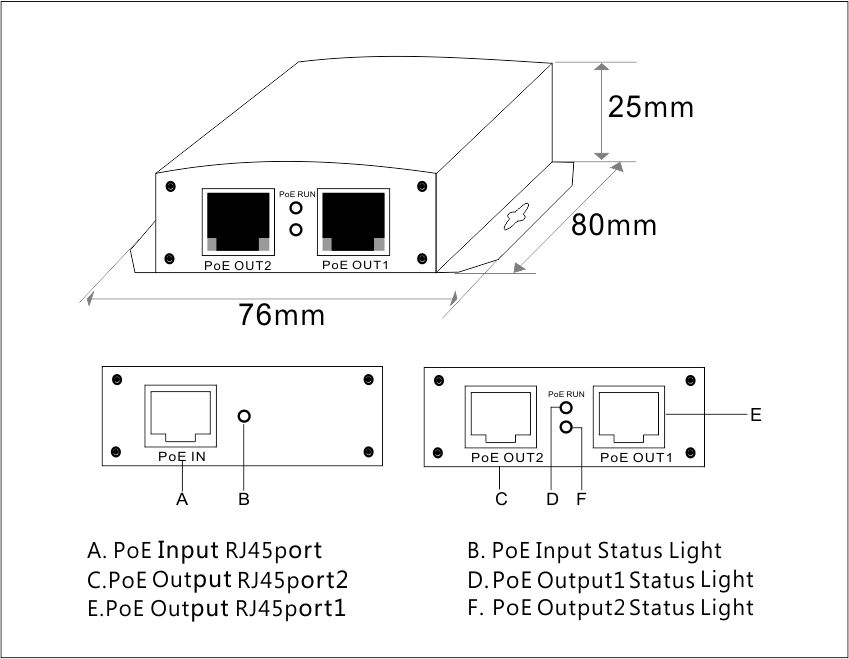 Индикаторы работы устройстваСхема подключения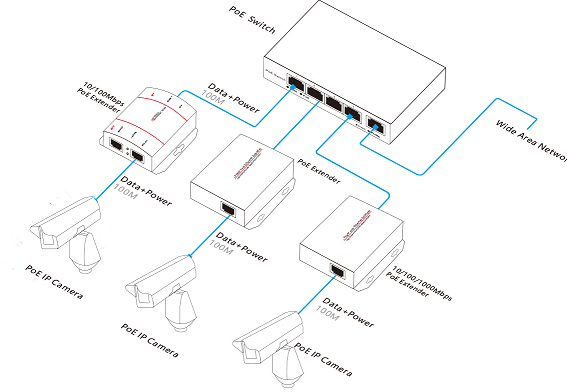 !Важно!Убедитесь, что подключаемые устройства соответствуют стандарту IEEE802.3afPoE порт: Порты работают по технологии PoE, которая может передавать питание и данные при подключении устройства. Вы можете проверить состояние каждого порта с помощью индикаторов работы на передней панели устройства.Гарантийные обязательства:Срок гарантии 1 год с момента продажи.При отсутствии отметки о дате продажи гарантийный срок исчисляется от даты производства.Гарантийные обязательства недействительны, если причиной неисправности являются:- умышленная порча;- пожар, наводнение , стихийные бедствия;- аварии в сети питания;- электрический пробой микросхем вследствие ошибок  в подключении;- механические, термические, химические повреждения;- нарушение правил установки и подключения.